Activité 13 : observer la croissance de graines de lentilles1) Complète les phrases suivantes :Au cours du temps, la taille des lentilles …………………………….Plus le temps depuis la mise en germination des graines est importante, plus la taille des lentilles est ……………………..On a donc étudié l’évolution de la taille des lentilles en fonction du………………………….2) Quel graphique représente  le mieux tes résultats ? (entoure le bon graphique et rajoute lui un titre)Titre : ……………………………………………………………………………………………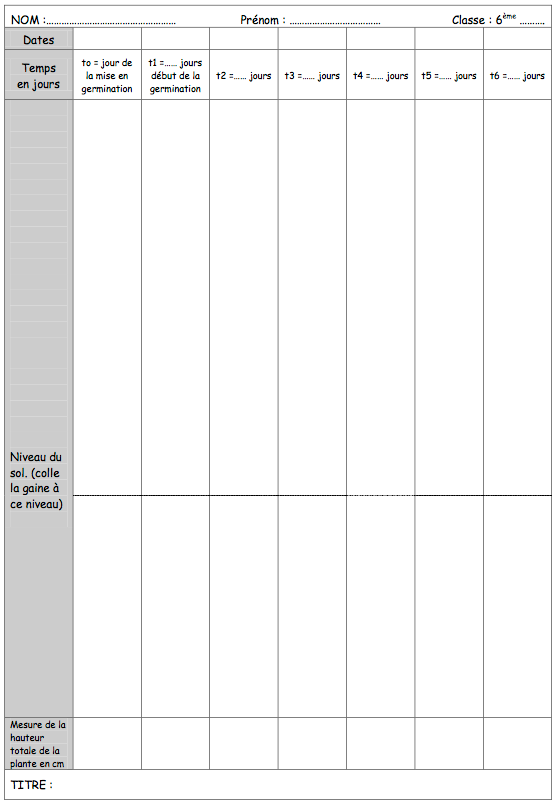 PROTOCOLE DE MANIPULATION : METTRE EN GERMINATIONTu vas avoir pour mission : - de faire germer des graines à la maison - de les mettre en herbier 1. Tu as à ta disposition des graines de lentilles. 2. Une fois germées, les graines devront pouvoir être facilement prélevées sans se casser, tu dois donc les semer dans un pot avec du sable, ce qui te permettra de les retirer sans les abîmer. 3. Dispose les graines à la surface sur le support humide. Place ton récipient dans une pièce bien éclairée et à une température de 20°C environ. Arrose régulièrement avec de l’eau du robinet. 4. Dès que les graines ont commencé à germer, prélève une graine germée avec précaution et mets la à sécher entre 2 pages d’un journal ou d’un magazine. 5. Tous les 2 jours, prélève une nouvelle plantule et mets tes échantillons à sécher dans l’herbier. 6. Ecris pour chaque plante, sur le papier, la date de son prélèvement. 7. Quand les plantes sont sèches, colle les, les unes à côté des autres, sur la fiche fournie, en respectant l’ordre des dates de prélèvement. Recouvre les entièrement de scotch transparent pour les protéger 8. Mesure la taille de la plante entière INTERPRETER LES RESULTATS